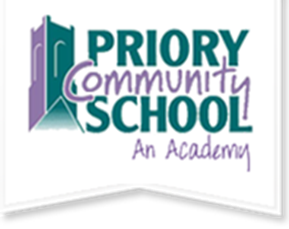 This cycle you are applying Numeracy & Literacy skills in DesignExpectationsComplete 4 homework tasks per cycle (or the equivalent time if doing a longer project).Complete 1 week of revision based homework per cycle ready for week 8. Your homework will be marked by a mix of peer, self and teacher assessment.Name	 Teacher  	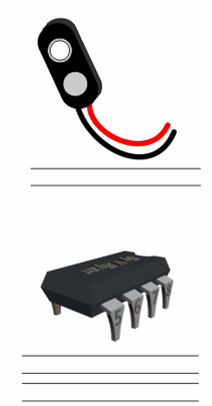 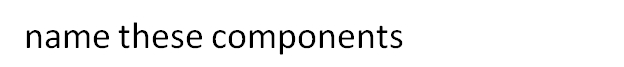 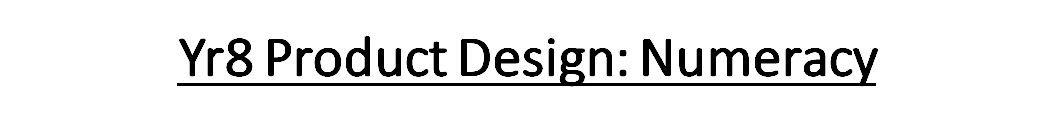 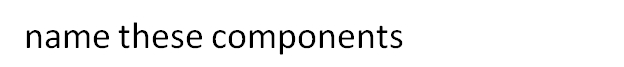 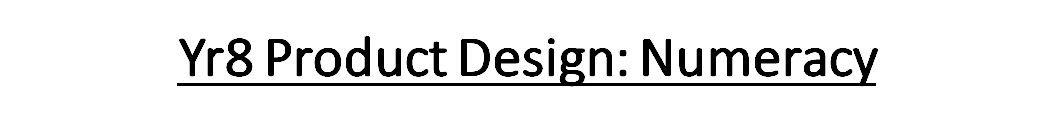 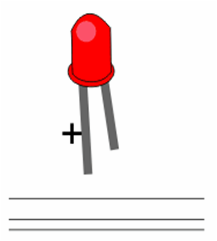 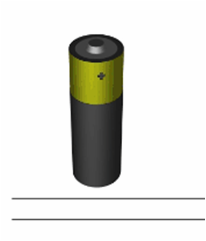 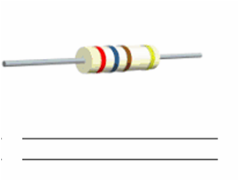 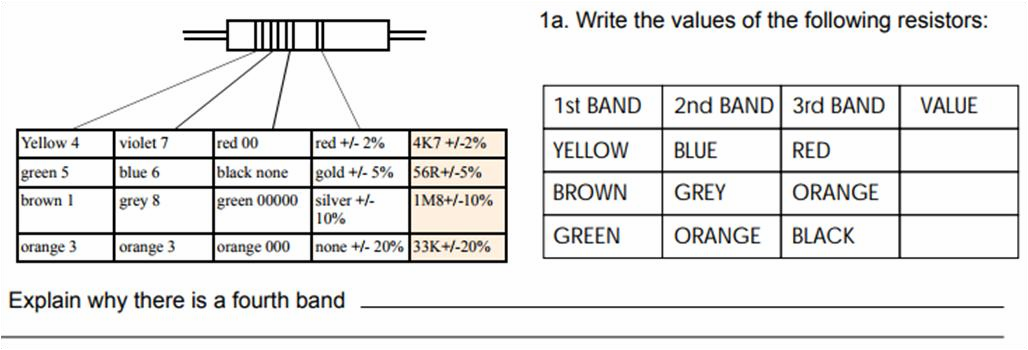 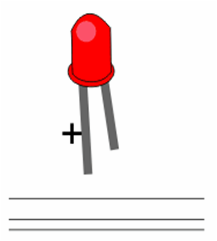 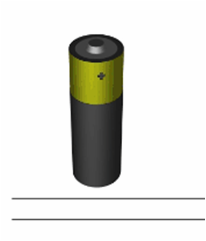 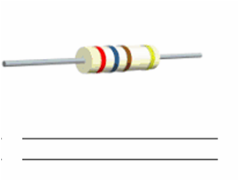 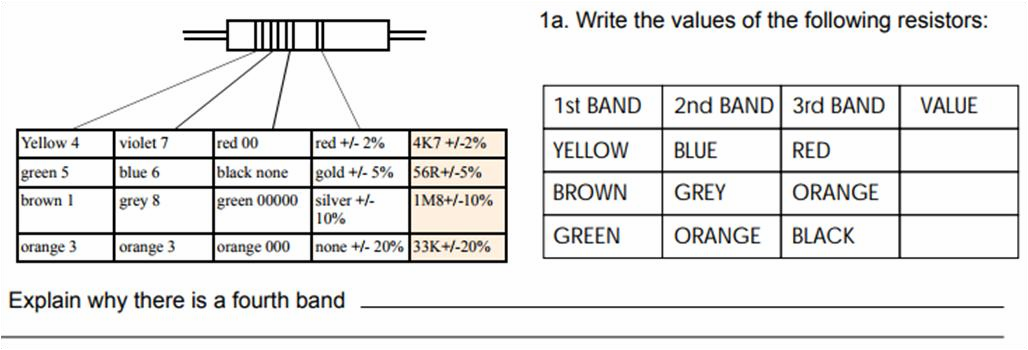 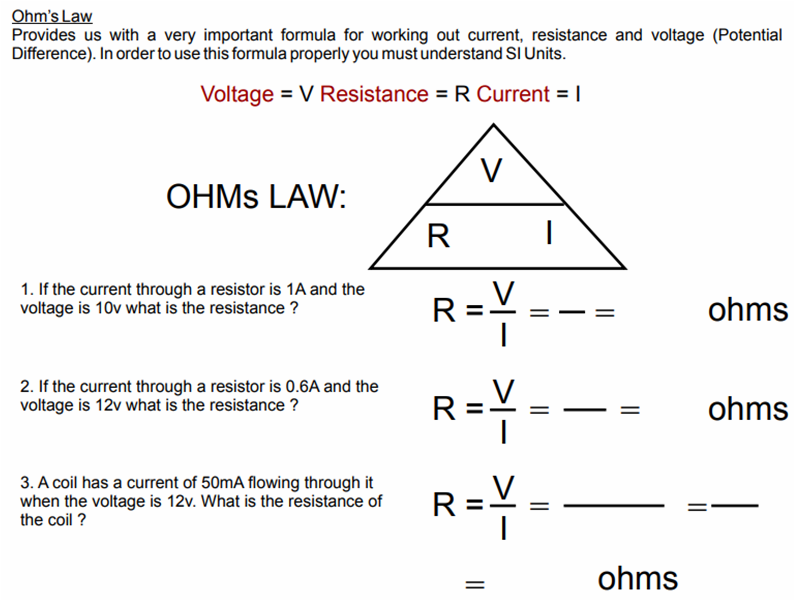 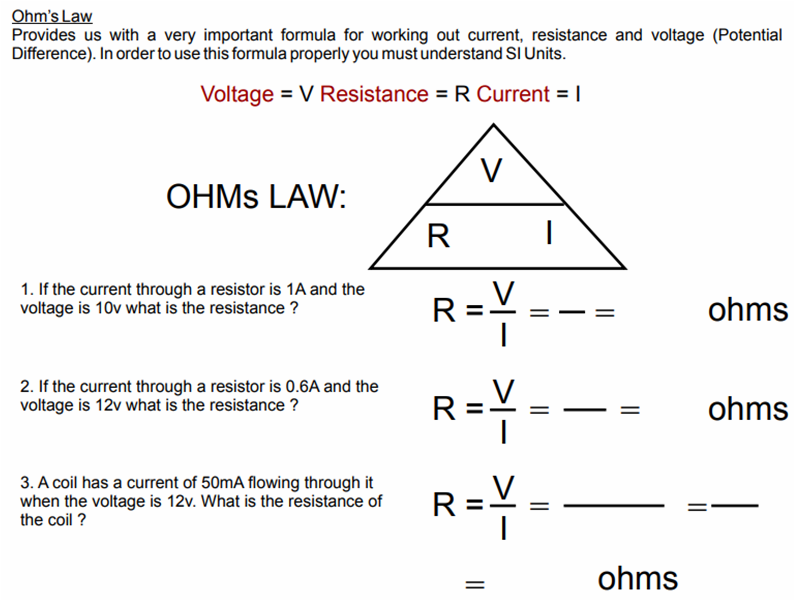 Date due: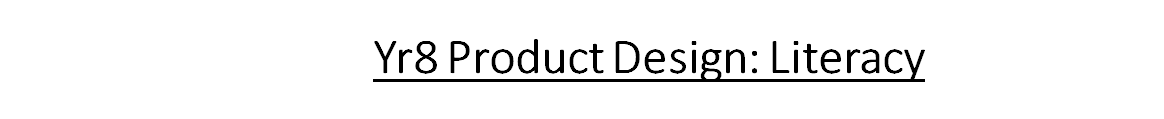 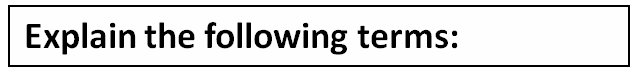 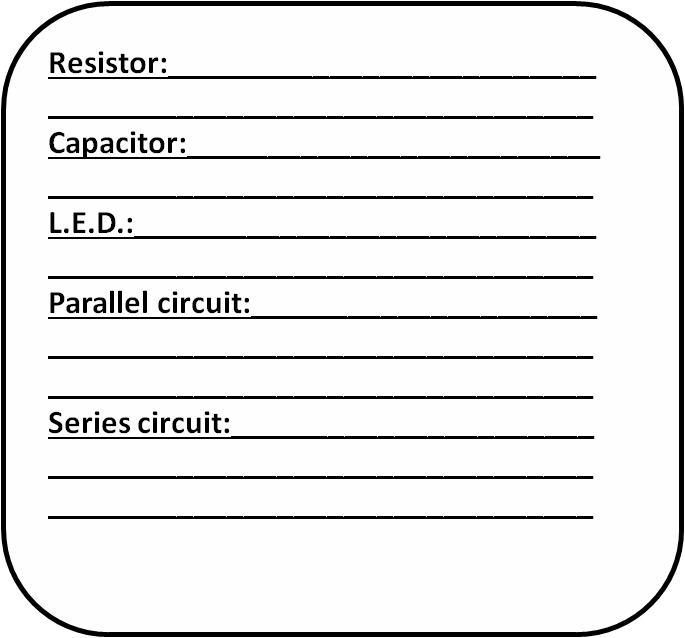 Date due: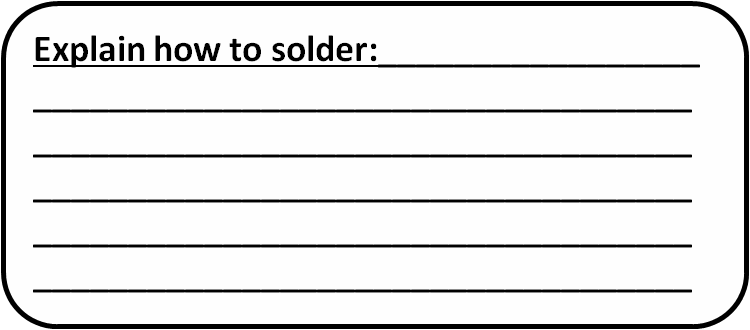 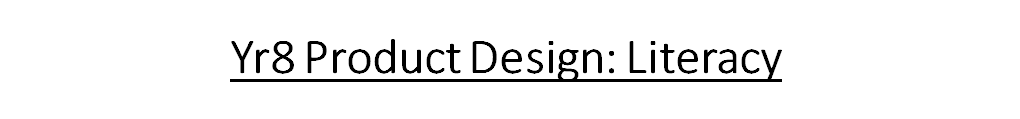 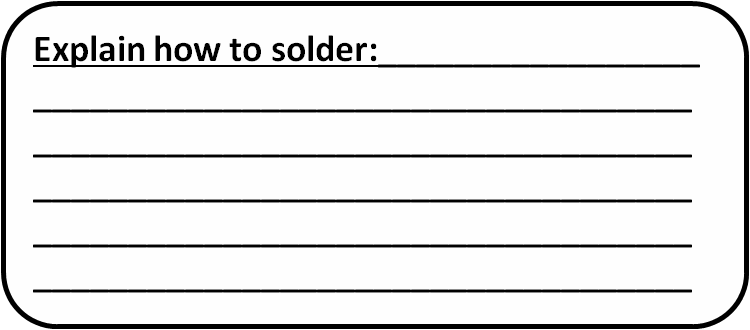 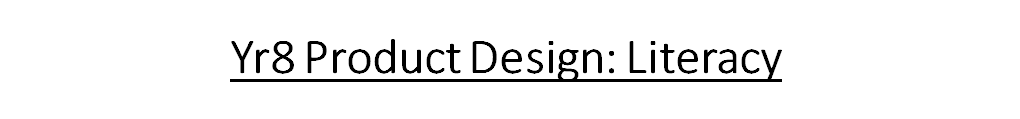 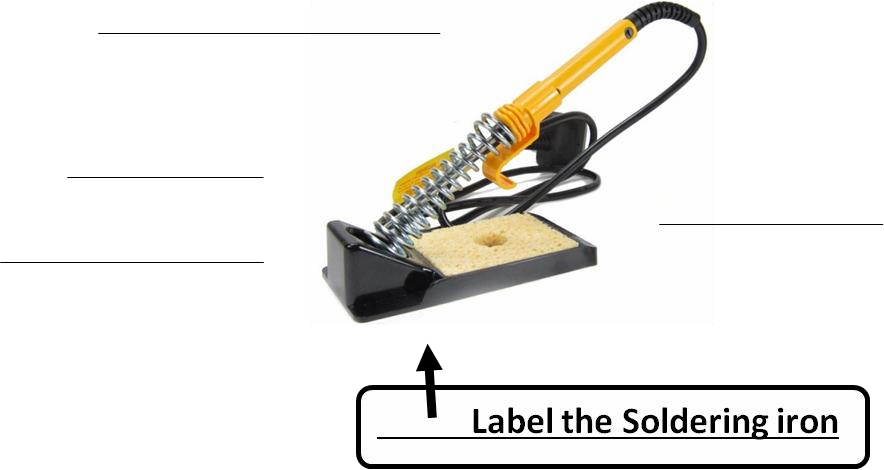 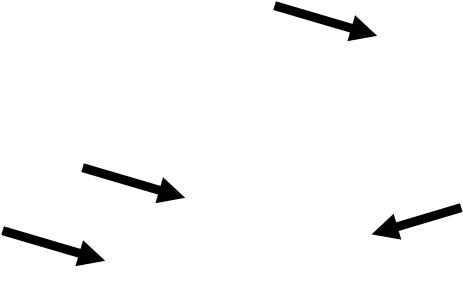 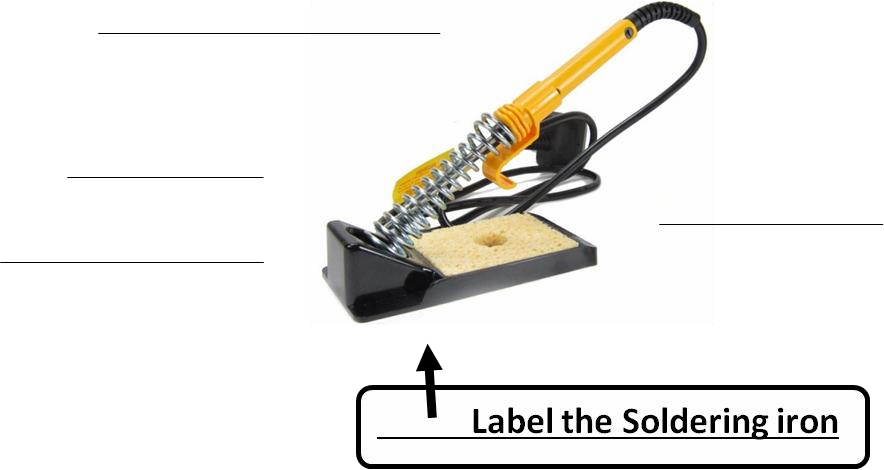 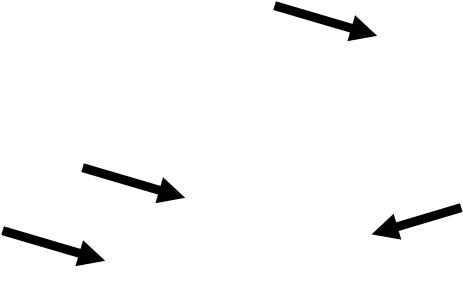 Teachers comment:Student feedback comment: